О подготовке проекта Генерального плана Еловского муниципального округа Пермского края применительно к земельному участку с кадастровым номером 59:19:8501001:769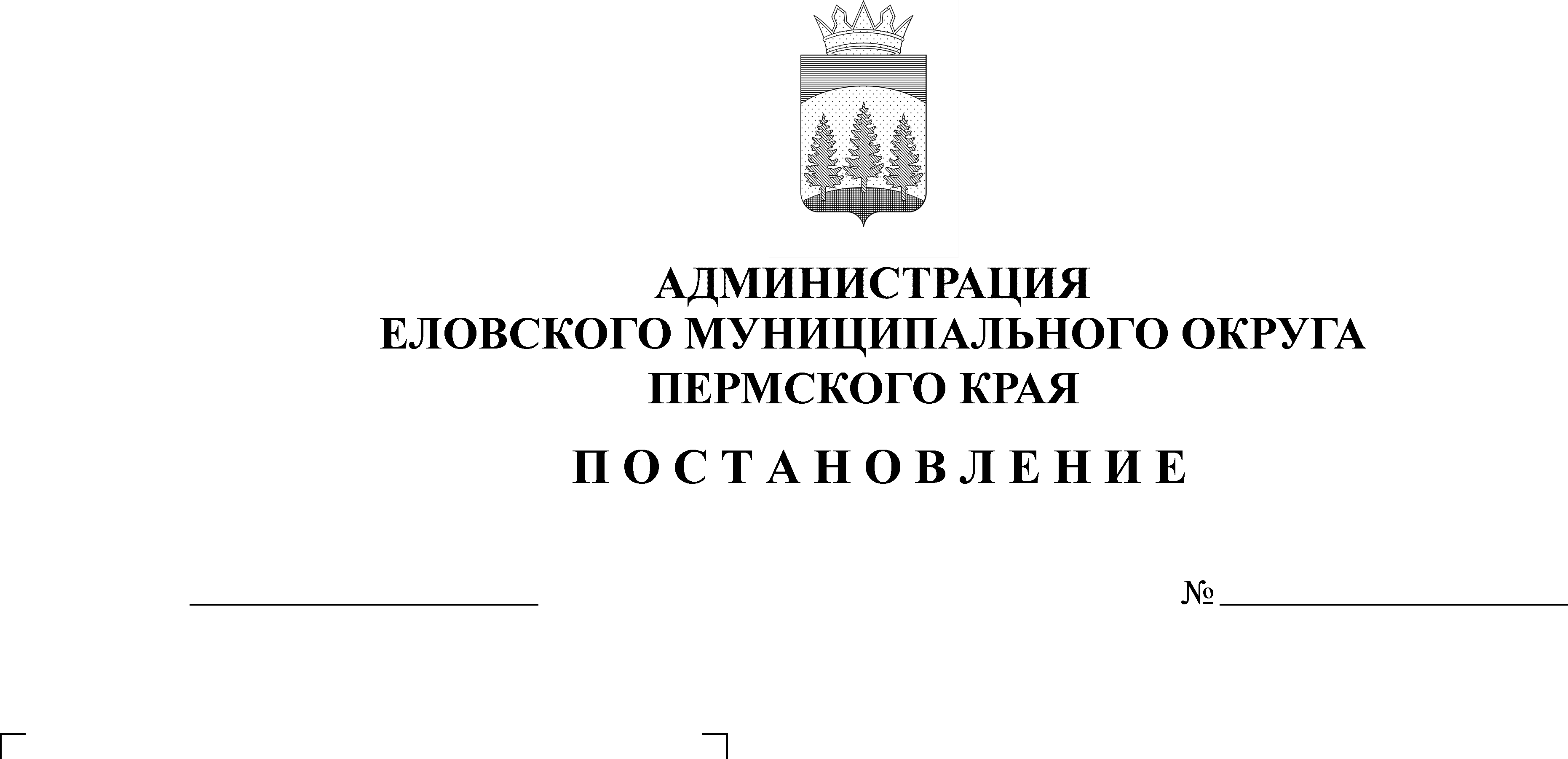 В соответствии с Федеральным законом от 06 октября 2003 г. № 131-ФЗ «Об общих принципах организации местного самоуправления», частью 2 статьи 24 Градостроительного кодекса Российской Федерации, статьей 13 Закона Пермского края от 14 сентября 2011 г. № 805-ПК «О градостроительной деятельности в Пермском крае», пунктом 1 перечня случаев утверждения в 2022 году проектов о внесении изменений в генеральные планы и правила землепользования и застройки, проектов планировки территории, проектов межевания территории, проектов, предусматривающих внесение изменений в проекты планировки территории, проекта межевания территории, без проведения общественных обсуждений или публичных слушаний, утвержденных постановлением Правительства Пермского края от 18 мая 2022 г. № 425-П «Об утверждении перечня случаев утверждения в 2022 году проектов о внесении изменений в генеральные планы и правила землепользования и застройки, проектов планировки территории, проектов межевания территории, проектов, предусматривающих внесение изменений в проекты планировки территории, проекты межевания территории, без проведения общественных обсуждений или публичных слушаний», исходя из социальных, экономических, экологических и иных факторов, для обеспечения устойчивого развития территории, рационального и эффективного использования земельных участков в целях реализации мероприятий, предусмотренных Схемой территориального планирования Пермского края, утвержденной постановлением Правительства Пермского края от 27 октября 2009 №780-ПАдминистрация Еловского муниципального округа Пермского края ПОСТАНОВЛЯЕТ:1. Подготовить проект Генерального плана Еловского муниципального округа Пермского края на часть территории в отношении земельного участка с кадастровым номером 59:19:8501001:769 (далее – проект Генерального плана).2. Комитету имущественных отношений и градостроительства администрации Еловского муниципального округа Пермского края организовать:2.1. прием предложений заинтересованных лиц, касающихся территории, применительно к которой осуществляется подготовка проекта Генерального плана в течение 10 дней со дня обнародования настоящего постановления;2.2. разработку проекта Генерального плана в срок до 01 августа 2022 г.3. Признать утратившим силу постановление Администрации Еловского муниципального округа Пермского края от 24 мая 2022 г. № 240-п «О подготовке предложений о внесении изменений в Генеральный план Еловского муниципального округа Пермского края».4. Настоящее постановление обнародовать на официальном сайте газеты «Искра Прикамья» и официальном сайте Еловского муниципального округа Пермского края.5. Постановление вступает в силу со дня его официального обнародования.6. Контроль за исполнением постановления возложить на заместителя главы администрации Еловского муниципального округа Пермского края по развитию инфраструктуры.Глава муниципального округа –глава администрации Еловскогомуниципального округа Пермского края                                           А.А. Чечкин